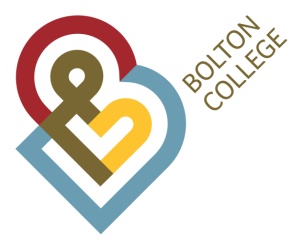 Person SpecificationPost Foundation Studies employer based teacherDeptFoundation StudiesGradeMGL 4 - 8                    Ref No097-21Education / TrainingCriteria Essential (E)Desirable (D)Measured ByInterview (I)Application (AF)Assessment Ctre (AC)Presentation (P)PGCE/Cert EdLevel 2 maths and English Degree or equivalent level 5 qualification in a relevant subjectWorkplace Health and Safety CertificatePGCE/Cert EdLevel 2 maths and English Degree or equivalent level 5 qualification in a relevant subjectWorkplace Health and Safety CertificatePGCE/Cert EdLevel 2 maths and English Degree or equivalent level 5 qualification in a relevant subjectWorkplace Health and Safety CertificateEEEDAFAFAFAFRelevant ExperienceRelevant ExperienceExperience in coordinating staffExperience of teaching in a service for SEN young people with learning difficulties and/or disabilities within a post 16 settingExperience in liaising with partner agencies, parents and carers and employersExperience of sourcing employers to offer placements to SEN learnersExperience of teaching D/deaf and SEN learners skills linked to the employability frameworkExperience of student centred methods of curriculum deliveryExperience of delivering mental health curriculumExperience of leading students to successful completion of their courseExperience of preparing Health and Safety Risk AssessmentsExperience in coordinating staffExperience of teaching in a service for SEN young people with learning difficulties and/or disabilities within a post 16 settingExperience in liaising with partner agencies, parents and carers and employersExperience of sourcing employers to offer placements to SEN learnersExperience of teaching D/deaf and SEN learners skills linked to the employability frameworkExperience of student centred methods of curriculum deliveryExperience of delivering mental health curriculumExperience of leading students to successful completion of their courseExperience of preparing Health and Safety Risk AssessmentsExperience in coordinating staffExperience of teaching in a service for SEN young people with learning difficulties and/or disabilities within a post 16 settingExperience in liaising with partner agencies, parents and carers and employersExperience of sourcing employers to offer placements to SEN learnersExperience of teaching D/deaf and SEN learners skills linked to the employability frameworkExperience of student centred methods of curriculum deliveryExperience of delivering mental health curriculumExperience of leading students to successful completion of their courseExperience of preparing Health and Safety Risk AssessmentsDEEEEE       D       E       EAF/IAF/IAF/IAF/IAF/IAP/IAP/IAP/IAP/IRelevant Knowledge/ Skills & AptitudesRelevant Knowledge/ Skills & Aptitudese / dMeasured ByAn in-depth and practical knowledge of relevant vocational subjectKnowledge of current qualification structure in particular level 1 and 2Knowledge of issues affecting Further Education.An understanding of, and demonstrable commitment to,Safeguarding Children and Young People and Vulnerable Adults.Ability to communicate with a range of students on both theoretical and practical aspects.Good organisational and administrative skillsAbility to use full ICT facilities supporting the learning environmentAbility to demonstrate values and behaviours suitable to work with the student and staff groups.Ability to work under pressure with changing priorities.Ability to promote and deliver excellent customer serviceDemonstrate ability to build good relationships with a wide variety of stakeholders, including students, employers and schools.Ability to communicate effectively both orally and in writingDemonstrate ability to write clear and comprehensive reports for assessments, references, annual course reviews etcAbility to implement creative and inspirational teaching and learning strategiesAn in-depth and practical knowledge of relevant vocational subjectKnowledge of current qualification structure in particular level 1 and 2Knowledge of issues affecting Further Education.An understanding of, and demonstrable commitment to,Safeguarding Children and Young People and Vulnerable Adults.Ability to communicate with a range of students on both theoretical and practical aspects.Good organisational and administrative skillsAbility to use full ICT facilities supporting the learning environmentAbility to demonstrate values and behaviours suitable to work with the student and staff groups.Ability to work under pressure with changing priorities.Ability to promote and deliver excellent customer serviceDemonstrate ability to build good relationships with a wide variety of stakeholders, including students, employers and schools.Ability to communicate effectively both orally and in writingDemonstrate ability to write clear and comprehensive reports for assessments, references, annual course reviews etcAbility to implement creative and inspirational teaching and learning strategiesAn in-depth and practical knowledge of relevant vocational subjectKnowledge of current qualification structure in particular level 1 and 2Knowledge of issues affecting Further Education.An understanding of, and demonstrable commitment to,Safeguarding Children and Young People and Vulnerable Adults.Ability to communicate with a range of students on both theoretical and practical aspects.Good organisational and administrative skillsAbility to use full ICT facilities supporting the learning environmentAbility to demonstrate values and behaviours suitable to work with the student and staff groups.Ability to work under pressure with changing priorities.Ability to promote and deliver excellent customer serviceDemonstrate ability to build good relationships with a wide variety of stakeholders, including students, employers and schools.Ability to communicate effectively both orally and in writingDemonstrate ability to write clear and comprehensive reports for assessments, references, annual course reviews etcAbility to implement creative and inspirational teaching and learning strategiesEEEEEEEEEEEEEAP/IAP/IAP/IAP/IAP/IAP/IAP/IAP/IAP/IAP/IAP/IAP/IAP/ISpecial RequirementsSpecial RequirementsE / DMEASURED BYSelf-motivating with the ability to work to fixed targets for gaining learners long term work placements or jobs and achieving accredited and non-accredited qualifications.Effective time management and ability to organise individual placements, interviews and paid job opportunities and to co-ordinate a volunteer service to support  work placementFlexibility and willingness to regularly travel offsite to undertake further training as required by the postExcellent administrative skills with the ability to use the full Microsoft Office toolset and to organise an electronic diaryCommitted to the principles of valuing diversity and equal opportunities.Bolton College is committed to safeguarding and promoting the welfare of young people and vulnerable adults and expects all its staff and volunteers to share this commitmentSelf-motivating with the ability to work to fixed targets for gaining learners long term work placements or jobs and achieving accredited and non-accredited qualifications.Effective time management and ability to organise individual placements, interviews and paid job opportunities and to co-ordinate a volunteer service to support  work placementFlexibility and willingness to regularly travel offsite to undertake further training as required by the postExcellent administrative skills with the ability to use the full Microsoft Office toolset and to organise an electronic diaryCommitted to the principles of valuing diversity and equal opportunities.Bolton College is committed to safeguarding and promoting the welfare of young people and vulnerable adults and expects all its staff and volunteers to share this commitmentSelf-motivating with the ability to work to fixed targets for gaining learners long term work placements or jobs and achieving accredited and non-accredited qualifications.Effective time management and ability to organise individual placements, interviews and paid job opportunities and to co-ordinate a volunteer service to support  work placementFlexibility and willingness to regularly travel offsite to undertake further training as required by the postExcellent administrative skills with the ability to use the full Microsoft Office toolset and to organise an electronic diaryCommitted to the principles of valuing diversity and equal opportunities.Bolton College is committed to safeguarding and promoting the welfare of young people and vulnerable adults and expects all its staff and volunteers to share this commitmentEEEEEEAF/IAF/IAF/IAF/IAF/IAF/I